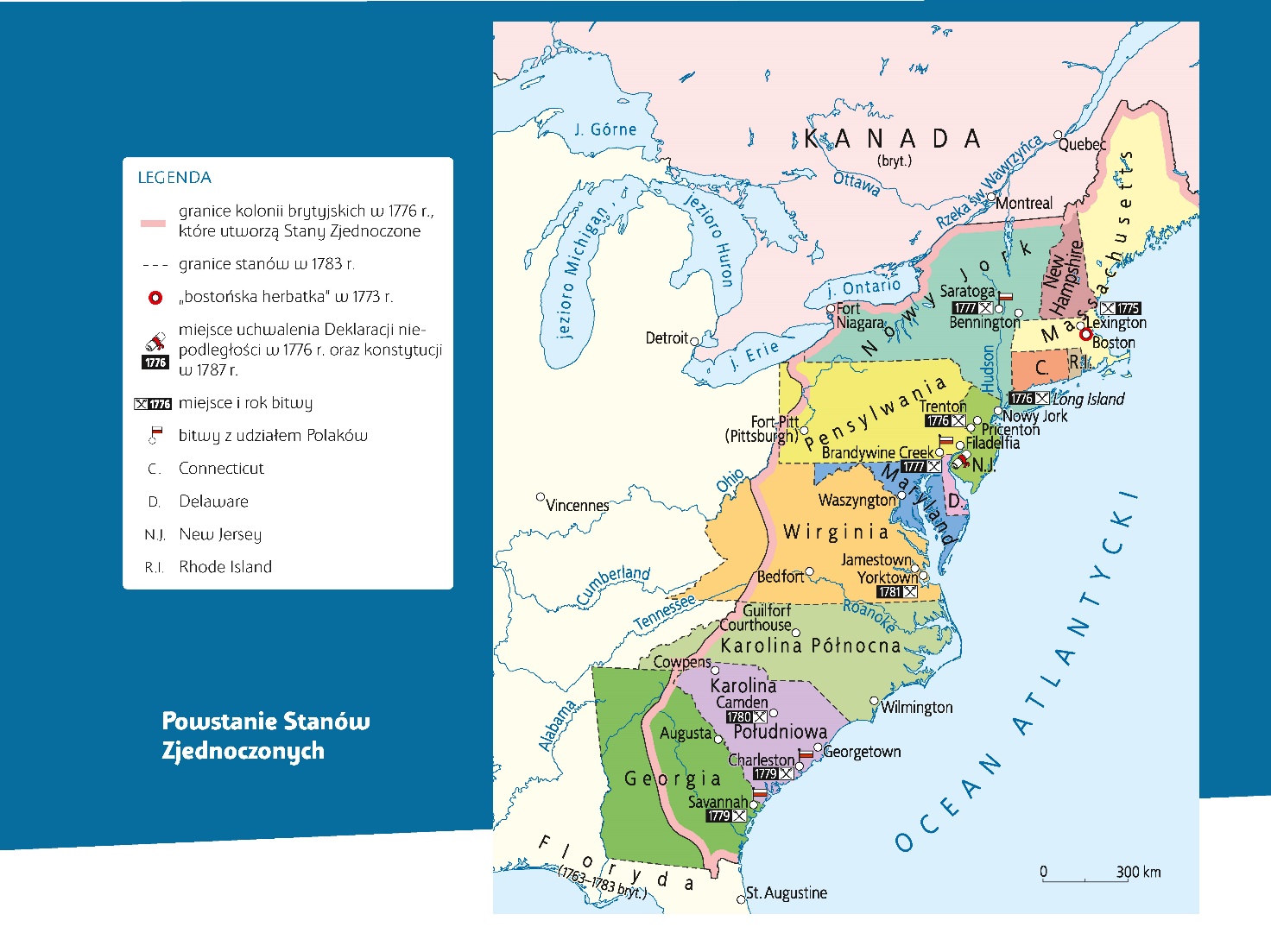 Praca z mapą 1. Nazwij i wskaż na mapie 13 kolonii, które przekształciły się w Stany Zjednoczone Ameryki. 2. Wskaż na mapie miejsca najważniejszych bitew i wydarzeń z okresu wojny o niepodległość Stanów Zjednoczonych: Boston, Filadelfia, Lexington, Long Island, Saratoga, Yorktown, Savannah, Trenton, Camden. 3. Wymień i wskaż na mapie miejsca bitew z udziałem Polaków. 4. Oblicz szacunkowo powierzchnię zajmowaną przez 13 kolonii i porównaj ją z obszarem Rzeczpospolitej sprzed upadku w XVIII w. Skorzystaj z wiedzy pozaźródłowej i skali mapy. 